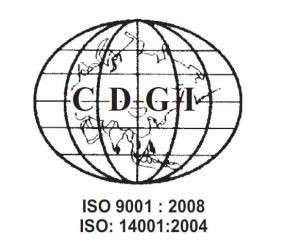 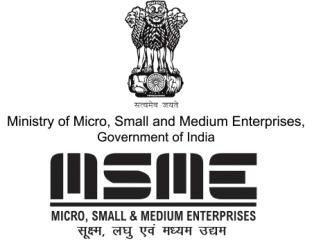 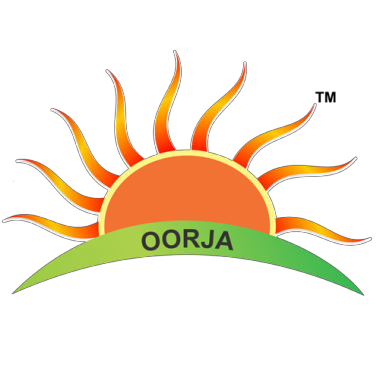 MSME TECHNOLOGY DEVELOPMENT CENTRE (CDGI)MINISTRY OF MICRO, SMALL & MEDIUM ENTERPRISES, GOVT. OF INDIAA1/1, Industrial Area, Jalesar Road, Firozabad 283203, Uttar Pradesh•www.cdgiindia.net  | Email: msme.cdgi@gmail.com                                                                                    TOPICS                                                       DAY -1	               DAY-2